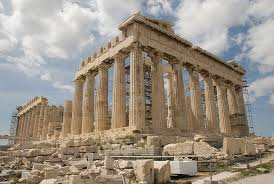 Vi har fokus på:Vi har fokus på:Lesingå blir kjent med den historiske utviklingen i både bokmål og nynorsk. Vi vil også bli kjent med flere dialekter, blant annet vår egen. Hva kjennetegner dialekter, målmerker? SkrivingÅ skrive litt nynorskRegning Å regne med tidssoner, angi klokkeslett analogt og digitalt. Regne med timer, minutter og sekunder. Løse tekstoppgaver med tidEngelskLeseforståelse, kunne oversette og gjenfortelle. Det å kunne bruke språket muntlig. Kunne skrive setninger.MuntligÅ delta i diskusjoner og respektere andres meninger. DigitaltSkriving i ulike skriveprogrammer.SosialtIkke om å vinne men å delta, samarbeide og støtte hverandre. Hjemmeoppdrag uke 18Hjemmeoppdrag uke 18Hjemmeoppdrag uke 18Hjemmeoppdrag uke 18Hjemmeoppdrag uke 18Hjemmeoppdrag uke 18Hjemmeoppdrag uke 18LesingSkrivingRegningEngelskDigitaltPraksisMuntligLesing. Denne gangen får du leselekser som jeg har delt med deg på CDU-skolenSe lesekortet. Her står det skrivelekser som skal gjøres på CDU skolen i forbindelse med leseleksa di.Gjør 15 minutter hver dag i Multi smart øvingLes godt på leseleksa, se lesekort. Denne leksa går til tirsdag den 30.aprilLEKSEFRIØve godt på sangene til konserten. Kan du de uten å se på teksten?Les høyt i fra leseleksa til en voksen. Gjenfortell innholdetHjemmeoppdrag uke 19Hjemmeoppdrag uke 19Hjemmeoppdrag uke 19Hjemmeoppdrag uke 19Hjemmeoppdrag uke 19Hjemmeoppdrag uke 19Hjemmeoppdrag uke 19LesingSkrivingRegningEngelskDigitaltPraksisMuntligLesing. Denne gangen får du leselekser som jeg har delt med deg på CDU-skolenSe lesekortet. Her står det skrivelekser som skal gjøres på CDU skolen i forbindelse med leseleksa di.Gjør 15 minutter hver dag i Multi smart øvingLes godt på leseleksa, se lesekort Denne leksa går til onsdag den 08.maiLEKSEFRIØve godt på sangene til konserten. Kan du de uten å se på teksten?Les høyt i fra leseleksa til en voksen. Gjenfortell innholdetTIMEPLAN FOR UKE 18TIMEPLAN FOR UKE 18TIMEPLAN FOR UKE 18TIMEPLAN FOR UKE 18TIMEPLAN FOR UKE 18TIMEPLAN FOR UKE 18ØKTMANDAGTIRSDAGONSDAGTORSDAGFREDAG1.ØKTNorskSpråket i NorgeNorskSpråket i NorgemaiElevfri	NorskSpråket i NorgeGym09.30-09.40FriminuttFriminutt2.ØKTNorskSpråket i NorgeEngelskGrammatikk og skrivingLesing av leseleksaMatematikkTidGym10.40 -11.10Mat/friminuttMat/friminutt3. ØKTMatematikk TidSamf.fagAntikkens HellasMatematikk tidKrleHvorfor har vi Kristihimmelfartsdag?12.10 -12.20Friminuttfriminutt4. ØKTMatematikk Tid Naturfag: gutteneMatematikk: jenteneKunst og HåndverkSamf. FagAntikken HellasVi slutter:Klokka 13:20Klokka 13:50Klokka 13:00Klokka 13:50Klokka 13:20TIMEPLAN FOR UKE 19TIMEPLAN FOR UKE 19TIMEPLAN FOR UKE 19TIMEPLAN FOR UKE 19TIMEPLAN FOR UKE 19TIMEPLAN FOR UKE 19ØKTMANDAGTIRSDAGONSDAGTORSDAGFREDAG1.ØKTNorskSpråket i NorgeNorskSpråket i NorgeEngelsk/matematikkStasjonerKRISTIHIMMELFARTSDAGELEVFRI ELEVFRI09.30-09.40FriminuttFriminuttFriminutt2.ØKTNorskSpråket vårtEngelskGrammatikk/skrivingEngelsk/matematikkStasjoner10.40 -11.10Mat/friminuttMat/friminuttMat/friminutt3. ØKTMatematikkTidSamfunnsfagAntikken i HellasMusikkØver til konserten. Andrei kommer for å spille piano12.10- 12.20FriminuttFriminutt4. ØKTMatematikkTidMatematikk: gutteneNaturfag: jenteneFysakVi slutter:Klokka 13:20Klokka 13:50Klokka 13:00Klokka 13:50Klokka 13:20